Əlaqəli hüquqlar obyektinin qeydiyyatı Bu xidmət vasitəsilə əlaqəli hüquqlar obyektinin qeydiyyatı üçün müraciət və sənədlərin qəbulu mümkündür. Elektron xidmətdən istifadə etmək üçün  https://www.e-gov.az – “Elektron Hökümət” portalına daxil olaraq bütün xidmətlər bölməsinə keçid etmək lazımdır. Burada Əqli Mülkiyyət Agentliyi tərəfindən təqdim olunan elektron xidmətlərdən “Əlaqəli hüquqlar obyektinin qeydiyyatı” elektron xidmətini seçmək lazımdır. (Şəkil 1) 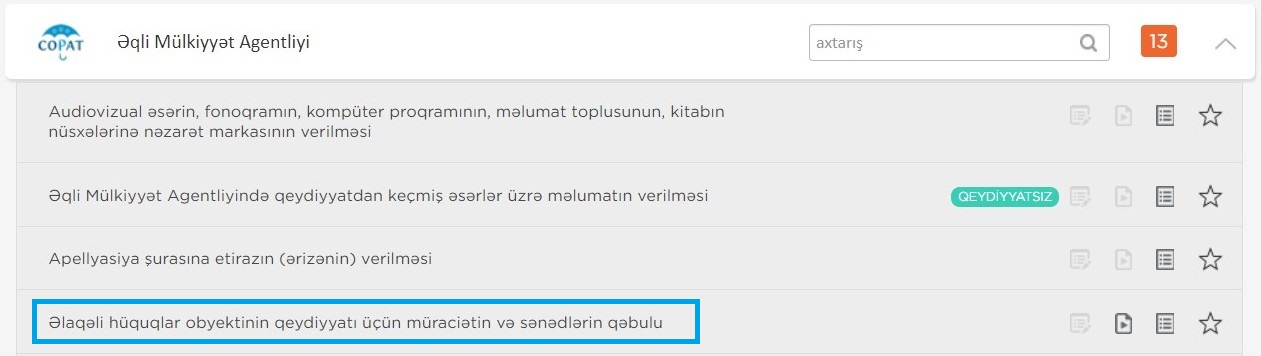 Şəkil 1Daha sonra yeni açılan “Asan Login” pəncərəsindəki giriş üsullarından birini seçməklə xidmətə daxil olmalısınız. (Şəkil 2)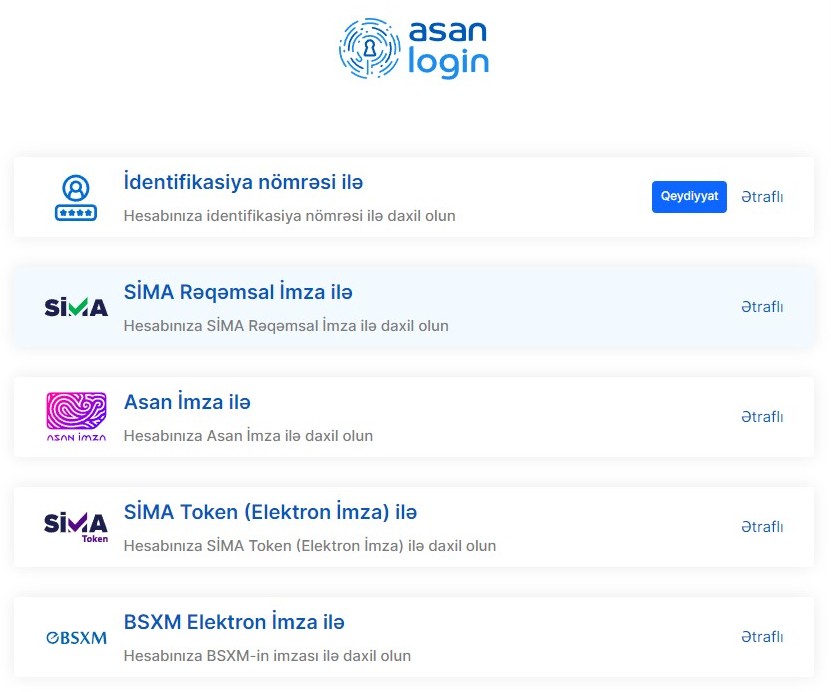 Şəkil 2Elektron xidmətə daxil olduqdan sonra açılan pəncərədə elektron poçt, əlaqəli hüquqlar obyektinin adı, əlaqəli hüquqların subyekt(lər)i (fiziki şəxsin vətəndaşlığı və daimi yaşayış yeri, hüquqi şəxsin yarandığı ölkə və yerləşdiyi yerin adı), yazışma üçün ünvan, əlaqəli hüquqlara müstəsna hüquqların sahibi, açıqlanmanın tarixi və yeri, ərizənin doldurulma tarixi (Misal: 12/31/2013), sifarişçi (müəllif, hüquqi varis, işəgötürən, nümayəndə) və s. məlumatlar daxil edilməlidir. (Şəkil 3)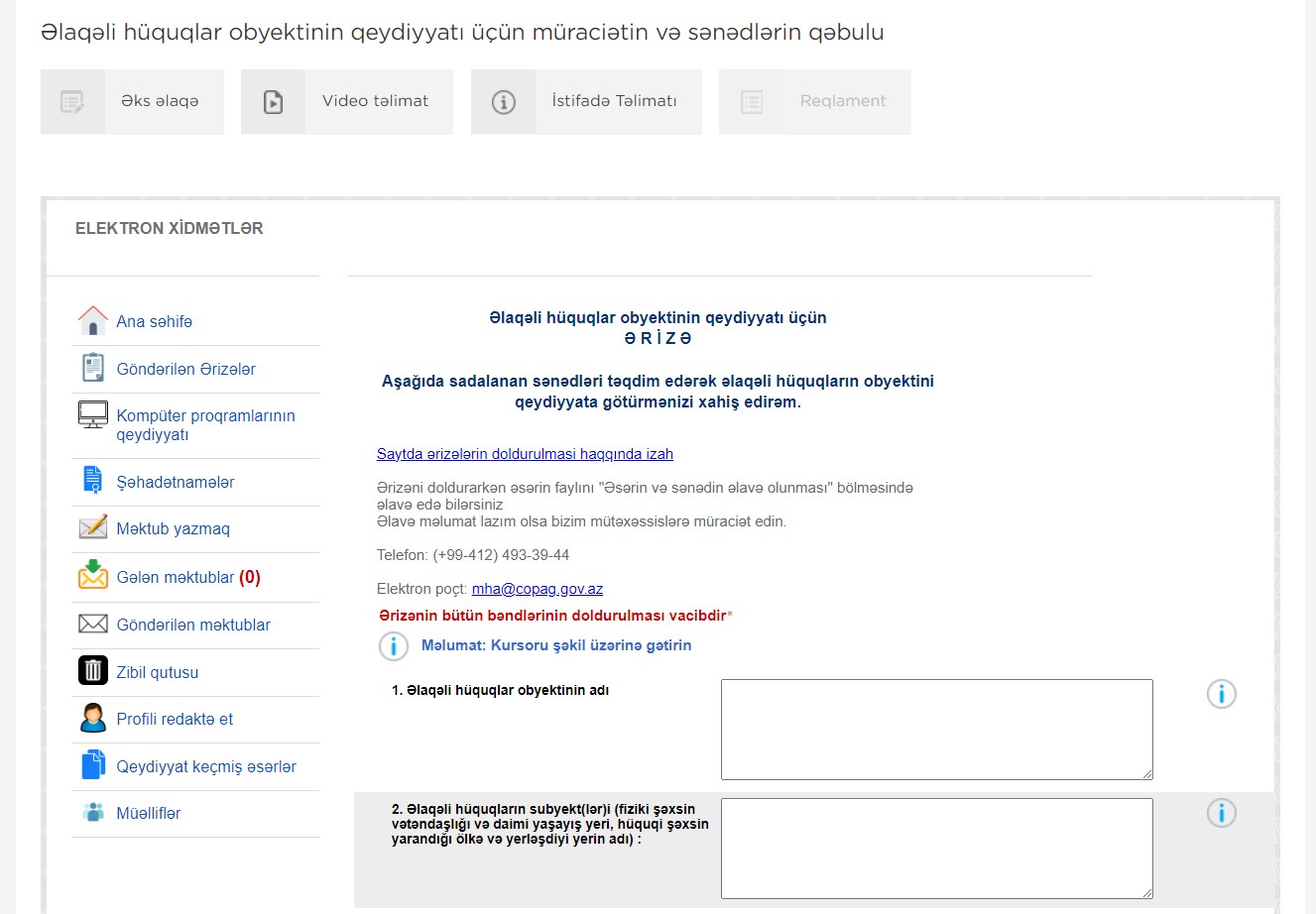 	Şəkil 3Əlaqəli hüquqlar obyektinin qeydiyyatı üçünƏ R İ Z Ə     1. “Əlaqəli hüquqlar obyektinin adı” qrafasında əlaqəli hüquq obyektinin   adı göstərilməlidir (ifa, fonoqram və ya yayım təşkilatı verilişinin adı)      2.“Əlaqəli hüquqların subyektləri” qrafasında əlaqəli hüquqlar obyektini qeydiyyatdan keçirən şəxs - ifaçı, fonoqram istehsalçısı və ya yayım təşkilatı qeyd edilməlidir. Əlaqəli hüquqların subyektləri olan hüquq sahibi fiziki şəxsdirsə  soyadı, adı, atasının adı, vətəndaşlığı, ünvanı, əlaqə telefonları qeyd olunmalı, hüquqi  şəxs olduqda isə rəsmi adı, hüquqi ünvanı və əlaqə telefonları yazılmalıdır.        3. “Obyektin adı və müəllifi” qrafasında əlaqəli hüquq obyektinin adı göstərilir. Müəllif(lər)in soyadı, adı, atasının adı yazılmalıdır.     “Müəllif(lər) qrafasında müəllif(lər)in soyadı, adı, atasının adı , təxəllüsü (əgər varsa), anadan olduğu il, vətəndaşlığı və daimi yaşadığı yer qeyd edilir . Əgər müəllif bir neçə nəfərdirsə, onların hər biri haqqında ayrıca məlumat yazılmalıdır.      4.“Yazışma üçün ünvan” qrafasında əlaqəli hüquq sahibinin  ünvanı, telefonu, faks nömrələri, elektron poçt ünvanı (əgər varsa)  yazılmalıdır.      5. “Əmlak hüquqlarını kollektiv əsasda idarə edən təşkilat” qrafasında əlaqəli hüquq sahibi  əmlak hüquqlarının idarəçiliyini əmlak hüquqlarını kollektiv əsasda idarə edən təşkilata məsələn; “Kinorejissorlar Gildiyası”na, yaxud “Azərbaycan müəllifləri” İctimai Birliyinə həvalə etmişdirsə,  həmin təşkilatın adı  və ünvanı yazılmalıdır.      6. “Əlaqəli hüquqlara müstəsna hüquqların sahibi” qrafasında əsərin istifadəsinə (yaymaq, surətçıxarmaq, kütləvi nümayiş, kütləvi bildiriş, idxal etmək, yenidən işləmək və s. ) müstəsna hüquqları olan fiziki şəxsin soyadı, adı, atasının adı, ünvanı, iş yeri və vəzifəsi, hüquqi şəxs olduqda hüquqi ünvanı  göstərilməlidir. Əgər burada adı çəkilən hüquq sahib(lər)i  2-ci qrafada göstərilən subyektlərdən və 3-cü qrafada göstərilən müəlliflərdən fərqlidirsə, onda müstəsna hüquqların sahibliyini təsdiq edən sənədin növü (hüquqların vərəsəlik qaydasında  keçməsi və ya müqavilə üzrə verilməsi) yazılmalı və onun skan edilmiş surəti elektron formada ərizəyə əlavə edilməlidir.         Əgər hüquq sahibi hüquqi şəxsdirsə: hüquqi şəxsin rəsmi adı, yerləşdiyi hüquqi ünvan və əlaqə telefonları, həmçinin müstəsna hüquq sahibliyini təsdiq edən sənəd göstərilir və sonuncu sənədin skan edilmiş surəti elektron formada ərizəyə əlavə edilir.    7. “Açıqlanmanın tarixi və yeri” qrafasında təqdim edilən əsərin ilk dəfə  nəşr (dərc) edildiyi, kütləvi nümayiş etdirildiyi, kütləvi ifa olunduğu tarix və ölkə yazılmalıdır.  Əgər əsər heç bir yerdə açıqlanmayıbsa, “açıqlanmayıb” sözü qeyd edilməlidir.    8. “Ərizəyə əlavə olunan, depozitə götürülən materiallar” qrafasında “X” işarəsi qoyulmaqla təqdim olunan əlaqəli hüquqlar obyektinin forması, yəni “rəqəm yazısı” sözləri yazılmalıdır.    9. “Ərizəyə əlavə edilən sənədlər” qrafasında müvafiq xanalarda “X” işarəsi yazılır:     1)  qeydiyyat üçün Hökumət Ödəniş Portalından onlayn qaydada 30 AZN məbləğində dövlət rüsumu ödənilməlidir.       2)  müstəsna hüquqların verilməsi barədə sənədin notarial qaydada təsdiq      edilmiş surəti (vərəsəlik qaydasında keçmə, müqavilə üzrə verilmə) poçt vasitəsilə və yaxud skan edilmiş surəti elektron qaydada Agentliyin ünvanına göndərilməlidir.          3)  nümayəndənin adına etibarnamə təşkilatın rəhbərliyinin imza və möhürü ilə, yaxud  notarial qaydada təsdiq edilmiş formada poçt vasitəsilə və ya onun skan edilmiş surəti elektron qaydada Agentliyin ünvanına göndərilməlidir.    10. Mən bununla təminat verirəm ki, bu əsər yaradılarkən digər şəxslərin müəllif hüquqları pozulmamışdır. Ərizədə göstərilən məlumatlar düzgündür və depozitə götürülən materiallara uyğundur.     11. “Sifarişçi (əlaqəli hüquqların subyekti, nümayəndə)” qrafasında müəllif, hüquqi varis, işəgötürən və ya nümayəndənin, yəni əsəri qeydiyyat üçün təqdim edən (göndərən) şəxsin soyadı, adı, atasının adı  yazılmalıdır.Sonda istifadəçi “Göndər ” düyməsindən istifadə edərək yaradılmış elektron müraciəti Əqli Mülkiyyət Agentliyinin müvafiq qeydiyyat orqanına göndərmiş olacaq.